** v prípade PO v súlade s výpisom z OR SR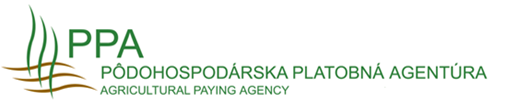 Príloha k žiadosti o zmenu a doplnenie k opatreniu lesnícko-environmentálne a klimatické služby a ochrana lesovPríloha k žiadosti o zmenu a doplnenie k opatreniu lesnícko-environmentálne a klimatické služby a ochrana lesovPríloha k žiadosti o zmenu a doplnenie k opatreniu lesnícko-environmentálne a klimatické služby a ochrana lesovPríloha k žiadosti o zmenu a doplnenie k opatreniu lesnícko-environmentálne a klimatické služby a ochrana lesovPríloha k žiadosti o zmenu a doplnenie k opatreniu lesnícko-environmentálne a klimatické služby a ochrana lesovPríloha k žiadosti o zmenu a doplnenie k opatreniu lesnícko-environmentálne a klimatické služby a ochrana lesovPríloha k žiadosti o zmenu a doplnenie k opatreniu lesnícko-environmentálne a klimatické služby a ochrana lesovPríloha k žiadosti o zmenu a doplnenie k opatreniu lesnícko-environmentálne a klimatické služby a ochrana lesovPríloha k žiadosti o zmenu a doplnenie k opatreniu lesnícko-environmentálne a klimatické služby a ochrana lesovK žiadosti s registračným číslomK žiadosti s registračným číslomK žiadosti s registračným číslomK žiadosti s registračným číslomK žiadosti s registračným číslomK žiadosti s registračným číslomPor. číslo riadkuNázov lesného celku (LC)Rok začiatku platnosti PSLKód PSLDielec- čísloČiastková plochaPorastová skupinaCelková   výmera dielca  (ha|ár)Lesnícko-environmentálne platby - operácia*Lesnícko-environmentálne platby - operácia*Lesnícko-environmentálne platby - operácia*Lesnícko-environmentálne platby - operácia*Lesnícko-environmentálne platby - operácia*Lesnícko-environmentálne platby - operácia*Výmera Lesnícko-environmentálnych operácií (ha|ár)Por. číslo riadkuNázov lesného celku (LC)Rok začiatku platnosti PSLKód PSLDielec- čísloČiastková plochaPorastová skupinaCelková   výmera dielca  (ha|ár)CHVÚÚEV 3ÚEV 3ÚEV 4TetrovTetrovABCDEFGHIJJKLLMSumárna výmera obhospodarovanej  lesnej pôdy z predošlého listu:Sumárna výmera obhospodarovanej  lesnej pôdy z predošlého listu:Sumárna výmera obhospodarovanej  lesnej pôdy z predošlého listu:Sumárna výmera obhospodarovanej  lesnej pôdy z predošlého listu:Sumárna výmera obhospodarovanej  lesnej pôdy z predošlého listu:Sumárna výmera obhospodarovanej  lesnej pôdy z predošlého listu:Sumárna výmera obhospodarovanej  lesnej pôdy z predošlého listu:Sumárna výmera obhospodarovanej  lesnej pôdy z predošlého listu:Sumárna výmera obhospodarovanej  lesnej pôdy z predošlého listu:Sumárna výmera obhospodarovanej  lesnej pôdy z predošlého listu:Sumárna výmera obhospodarovanej  lesnej pôdy z predošlého listu:Sumárna výmera obhospodarovanej  lesnej pôdy z predošlého listu:Sumárna výmera obhospodarovanej  lesnej pôdy z predošlého listu:Sumárna výmera obhospodarovanej  lesnej pôdy z predošlého listu:Sumárna výmera obhospodarovanej  lesnej pôdy z predošlého listu:Celková plochaCelková plochaCelková plochaCelková plochaCelková plochaCelková plochaCelková plochaCelková plochaCHVÚ- Lesnícko-environmentálne záväzky v chránených vtáčích územiachCHVÚ- Lesnícko-environmentálne záväzky v chránených vtáčích územiachCHVÚ- Lesnícko-environmentálne záväzky v chránených vtáčích územiachÚEV- Lesnícko-environmentálne záväzky v územiach európskeho významu - 3. a 4. stupeň ochrany                                                  Tetrov - Lesnícko-environmentálne záväzky – ochrana tetrova hlucháňaÚEV- Lesnícko-environmentálne záväzky v územiach európskeho významu - 3. a 4. stupeň ochrany                                                  Tetrov - Lesnícko-environmentálne záväzky – ochrana tetrova hlucháňaÚEV- Lesnícko-environmentálne záväzky v územiach európskeho významu - 3. a 4. stupeň ochrany                                                  Tetrov - Lesnícko-environmentálne záväzky – ochrana tetrova hlucháňa* Označte príslušnú operáciu krížikom X* Označte príslušnú operáciu krížikom XDátumPodpis**G2List/